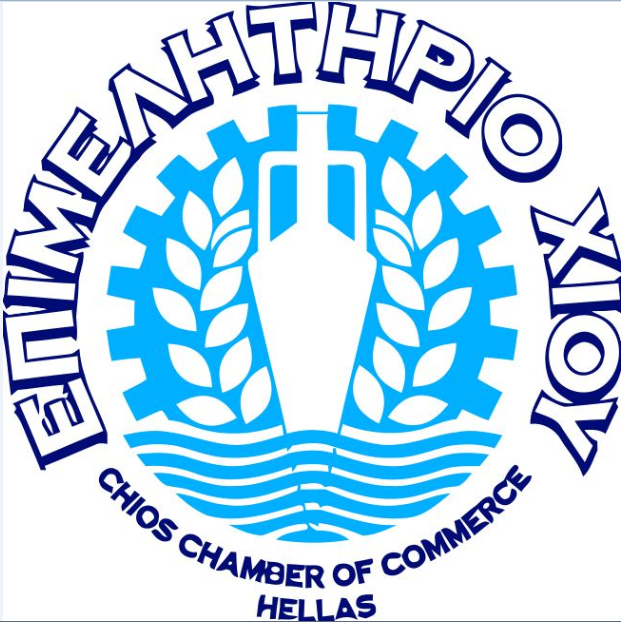 ΔΗΛΩΣΗ ΣΥΜΜΕΤΟΧΗΣ								ΝΑΙ	ΟΧΙΕπιθυμώ να πουλάω προϊόντα κατά τη διάρκεια της έκθεσηςΣυμπληρώστε τα προϊόντα τα οποία θα προωθήσετε στην έκθεση:ΕΠΩΝΥΜΙΑΟΔΟΣΑΡΙΘΜΟΣΤ.Κ.ΤΗΛΑΦΜΔΟΥΥΠΕΥΘΥΝΟΣ ΕΠΙΚΟΙΝΩΝΙΑΣEMAILKINHTO